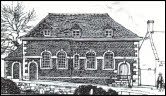 Great Wishford SEND Passport         For _     ___________________                 Date Started ____________Name:                                                                            Year:                                      Teacher:  Areas of Need:  SLCN, SpLD, ASD, SEMH, Phys, Sens, MLD, OtherTargets for term 3 and 41.2.3.Review for term 3 and 41.2.3.Any changes to support: (if changes to support, please add to box at the top in blue and date)Parents consulted: meeting/phone call Date: Assessment and Dates Plan / Intervention / in class provisionReading:Writing:  Maths: Other assessments (reading age, spelling age, number age…)   Assessment SpringReading:Writing:Maths:Other: